日中関係学会（会長・宮本雄二元駐中国大使）は、２０２１年9月１6日（木）に研究会を開催します。ビットコインなどブロックチェーン技術を用いた仮想通貨(暗号資産)は、当初世界中で使われる「夢の通貨」として期待されましたが、その後コイン流出や、投機目的の資産に変質するなど、多くの問題点も明らかになりました。しかし、２019年にフェイスブックが立ち上げた仮想通貨「リプラ」構想(後にディエムとして修正変更)を契機として、現在デジタル通貨の本命といわれる中央銀行が発行する中銀デジタル通貨(ＣＢＤＣ)への取組が世界各国で本格化しています。特に中国人民銀行が2019年にデジタル人民元の発行計画を正式に表明し、2020年10月から深圳で実験を行い、また2022年の冬季オリンピックでも実験が計画されていることは、世界に強烈なインパクトを与えました。米国、ＥＵはこの動きに神経をとがらせ、米国ＦＲＢは2021年5月に「デジタルドル」の本格的検討を始めることを示唆、欧州中央銀行は2021年7月に「デジタルユーロプロジェクト」を正式に開始することを決定しました。日本銀行も2021年4月に実証実験を開始しました。将来のデジタル通貨の世界標準と金融覇権をめぐり、熾烈な競争が始まりつつあります。果たしてデジタル人民元の目的は何なのか、米ドル覇権への挑戦を意味するのか、また、それはどのような仕組みで、どのような課題が残されているのか、今回の研究会は日中関係学会評議員で中国金融に詳しい露口洋介 帝京大学経済学部教授に世界の動向を踏まえて講演していただきます。さらに丸紅経済研究所 中国駐在の鈴木貴元様を講演後のコメンテーターとしてお招きしています。　　また「ここが知りたい」「ここが学習したい」、申込頂いた方からの事前質問を受付けています。非会員の方も大歓迎ですので、奮ってご参加ください。＝＝＝講師紹介＝＝＝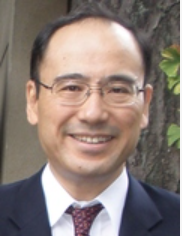 ＝=コメンテーター紹介＝=　　　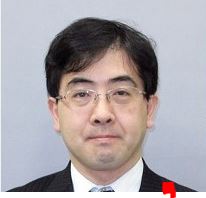 ＝＝＝＝開催要領＝＝＝＝日時：	9月１6日（木）　１８：００～２０：００　（質疑応答込み）会場：	オンライン　ZOOM　（定員１００名、先着順）参加費：	会員は無料、非会員は有料 （社会人１０００円、学生５００円）【会員の方】下記のリンクから「Google form」を開き、▼ご氏名、▼ふりがな、▼メールアドレス、▼電話番号（任意）、▼所属支部（関東・東海・関西・海外）をご記入の上、送信して下さい。（登録後「受け付けました」とのメッセージが出ますが、確認メールは送付されませんので、重複登録にご注意下さい）　https://forms.gle/hycUbtkjQX3Hpi4k7 何らかの事情でGoogle formを開けない方は、Ｅメールの件名に「9月研究会参加希望」とお書きの上、上記の必要事項を記載して、下記の担当者にお送りください。ＺＯＯＭのリンク情報は、後日、Ｅメールでお知らせします。ご不明な点があれば担当者にお尋ねください。■担当：　方淑芬（日中関係学会事務局）→fangshufen0218@gmail.com	【非会員の方】下記のリンクから、「イベントペイ」を開き、必要事項をご記入ください。https://eventpay.jp/event_info/?shop_code=6794493562486728&EventCode=P535758367▼クレジットカードの方は、お申し込みと同時の決済となり、すぐにＺＯＯＭのリンク情報をメールでお知らせします。▼コンビニ決済、ペイジー決済をご希望の方には、支払い方法をご案内し、入金確認のあと、ＺＯＯＭのリンク情報をメールでお知らせします。　尚、入金後の返金はできかねますのでご了承ください。ご不明の点があれば、下記の担当者までご連絡ください。■担当：　高山勇一（日中関係学会事務局）	takayamayu5@gmail.com準備の都合上、参加申し込みは、9月１３日（月）までにお願いします。なお、それ以前に申し込みが定員に達した場合は、受付を締め切らせていただきます。皆様のご参加を、心より、お待ちしております。日本日中関係学会本部事務局〒108-0073 東京都港区三田4－7－19ハタビル２F